РОССИЙСКАЯ ФЕДЕРАЦИЯАДМИНИСТРАЦИЯ ПОДГОРЕНСКОГО СЕЛЬСКОГО ПОСЕЛЕНИЯКАЛАЧЕЕВСКОГО МУНИЦИПАЛЬНОГО РАЙОНАВОРОНЕЖСКОЙ ОБЛАСТИПОСТАНОВЛЕНИЕот 15 ноября 2022 г. № 42с. ПодгорноеОб утверждении мест, на которые запрещено возвращать животных без владельцев, и перечня лиц, уполномоченных на принятие решений о возврате животных без владельцев на прежние места обитания на территории Подгоренского сельского поселения Калачеевского муниципального района Воронежской областиВ соответствии с п.14 ст. 14.1 Федерального закона от 6 октября 2003 г. № 131-ФЗ «Об общих принципах организации местного самоуправления в Российской Федерации», Федеральным законом от 14 июля 2022 г. № 269-ФЗ «О внесении изменений в Федеральный закон «Об ответственном обращении с животными и о внесении изменений в отдельные законодательные акты Российской Федерации», с ч. 4.1 закона Воронежской области от 12.07.2019 г. № 93-ОЗ «Об ответственном обращении с животными, о внесении изменений в отдельные законодательные акты Воронежской области и о признании утратившими силу отдельных актов (положений законодательных актов) Воронежской области», администрация Подгоренского сельского поселения ПОСТАНОВЛЯЕТ:1. Утвердить места, на которые запрещено возвращать животных без владельцев, на территории Подгоренского сельского поселения Калачеевского муниципального района Воронежской области согласно приложению 1 к настоящему постановлению.2. Утвердить перечень лиц, уполномоченных на принятие решений о возврате животных без владельцев на прежние места их обитания, на территории Подгоренского сельского поселения Калачеевского муниципального района Воронежской области согласно приложению 2 к настоящему постановлению.3. Опубликовать настоящее постановление в Вестнике муниципальных правовых актов Подгоренского сельского поселения Калачеевского муниципального района Воронежской области.4. Постановление вступает в силу с момента его официального опубликования в Вестнике муниципальных правовых актов Подгоренского сельского поселения Калачеевского муниципального района.5. Контроль исполнения настоящего постановления оставляю за собой.Приложение 1к постановлению администрацииот 15.11.2022 г. № 42Места, на которые запрещено возвращать животных без владельцев, на территории Подгоренского сельского поселения Калачеевского муниципального района Воронежской области1) Детские игровые и спортивные площадки.2) Территории парков, скверов, места массового отдыха.3) Территории детских, образовательных и лечебных учреждений.4) Территории, прилегающие к объектам культуры и искусства.5) Территории, прилегающие к организациям общественного питания, магазинам.6) Территории, прилегающие к учреждениям, с высокой посещаемостью.7) Площадки танцевальные, для отдыха и досуга, проведения массовых мероприятий, размещения средств информации.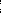 8) Места, предназначенные для выгула домашних животных.9) Кладбища и мемориальные зоны.10) Другие территории, которыми беспрепятственно пользуется неограниченный крут лиц.Приложение 2к постановлению администрацииот 15.11.2022г. № 42Переченьлиц, уполномоченных на принятие решений о возврате животных без владельцев на прежние места их обитания, на территории Подгоренского сельского поселения Калачеевского муниципального района Воронежской области1) Старший инспектор по земельным вопросам администрации Подгоренского сельского поселения Калачеевского муниципального района Воронежской области.Глава Подгоренского сельского поселения	А.С.Разборский